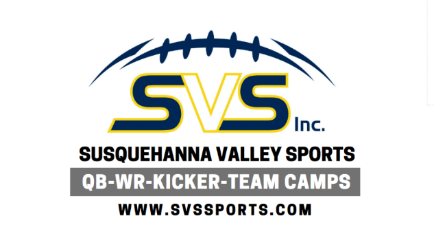 East Stroudsburg Team Camp Schedule2023East Stroudsburg Team Camp Schedule  -  2023  (cont’d)Day 1Day 1Day 17:00 – 10:00 AM7:00 – 10:00 AMCamp check in South Hall9:00 – 11:15 AM9:00 – 11:15 AMTeam practice time and practice field assignments11:15 AM11:15 AMMandatory Head Coaches meeting ground level of the café at 11:15 AM11:4011:40Group A Lunch 12:15 PM12:15 PMGroup B Lunch– Enter the café at 12:15 2:00 – 3:15 PM2:00 – 3:15 PMTeam practice time at your 3:15 assigned field.3:15 – 4:15 PM3:15 – 4:15 PMTeam interaction period.  NOTE:  Group B must be on time for dinner.NOTE:  Group B must be on time for dinner.NOTE:  Group B must be on time for dinner.4:40 PM4:40 PMGroup A Dinner 5:15 5:15 Group B Dinner– Enter the café at 5:156:30 – 7:30 PM6:30 – 7:30 PMTeam practice time on field assigned at 6:00 - 7:30 7:30 – 8:30 PM7:30 – 8:30 PMTeam Interaction11:00 PM11:00 PMCamp curfew.  Lights out!Day 2Day 2Day 27:00 AM7:00 AMGroup A Breakfast 7:30 AM7:30 AMGroup B Breakfast – Enter the café at 7:30 AM8:30 – 10:00 AM8:30 – 10:00 AMTeam practice on field assigned at 10:00 AM10:00 – 11:15 AM10:00 – 11:15 AMTeam Interaction NOTE:  Group B must be on time for lunch at 11:45.NOTE:  Group B must be on time for lunch at 11:45.NOTE:  Group B must be on time for lunch at 11:45.11:40 AM11:40 AMGroup A Lunch 12:15 PM12:15 PMGroup B Lunch– Enter the café at 12:15 2:15 – 3:15 PM2:15 – 3:15 PMTeam Practice time at your assigned 3:15 PM field.3:15 – 4:15 PM3:15 – 4:15 PMTeam Interaction NOTE:  Group A must be on time for dinner at 4:45 PMNOTE:  Group A must be on time for dinner at 4:45 PMNOTE:  Group A must be on time for dinner at 4:45 PM4:40 PM4:40 PMGroup B Dinner 5:15 PM5:15 PMGroup A Dinner– Enter the café at 5:156:30 – 7:30 PM6:30 – 7:30 PMTeam Practice on field assigned at 7:307:30 – 8:30 PM7:30 – 8:30 PMTeam Interaction11:00 PM11:00 PMCamp curfew.  Lights out!Very Important:Day 3Day 37:00  AMGroup B Breakfast 7:30 AMGroup A Breakfast – Enter the café at 7:30 AM8:30 – 10:00 AMTeam practice on field assigned at 10:00 AM10:00 – 11:15 AMTeam Interaction NOTE:  Group A must be on time for lunch at 11:45.NOTE:  Group A must be on time for lunch at 11:45.11:40Group B Lunch 12:15 PMGroup A Lunch– Enter the café at 12:15 2:15 – 3:15 PMTeam Practice time at your assigned 3:15 PM field.3:15 – 4:15 PMTeam Interaction NOTE:  Group B must be on time for dinner at 4:45 PMNOTE:  Group B must be on time for dinner at 4:45 PM4:30 PMGroup B Dinner 5:00 PMGroup A Dinner– Enter the café at 5:157:00 – 8:00 PMTeam Practice on practice field assignment. Same as day one morning. VERY IMPORTANT:  CHECK OUT PROCEDUREVERY IMPORTANT:  CHECK OUT PROCEDUREOption #1Eat dinner, practice, checkout at 8:00 PM using Express Check-OutOption #2Check-out following dinner using Express Check-Out.No Practice. Option #3Check-out following afternoon interaction.*NO DINNER*Must tell Jim if you select Option #3 two weeks before camp.  Café needs meal count.Use Express Check-Out